my NDIS provider portal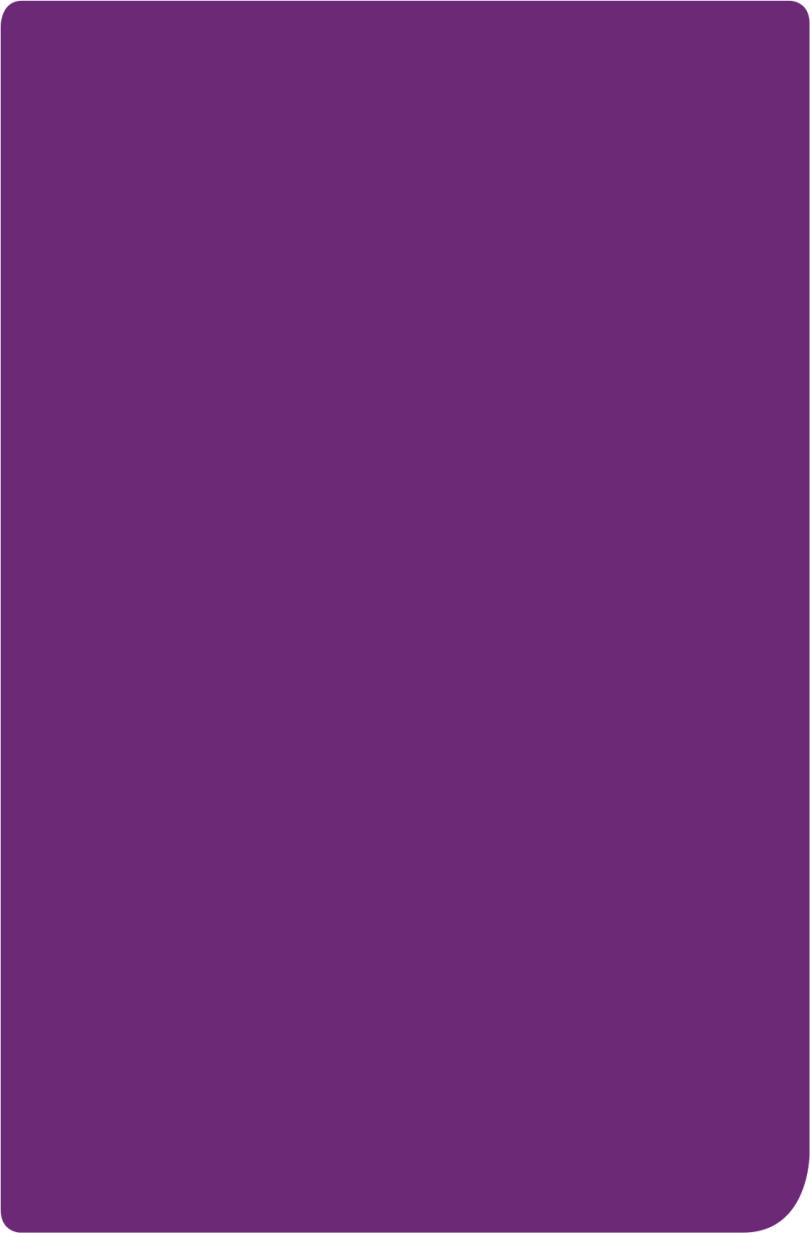 May 2024Changes from the last versionThe following updates have been made to the last published version of the my NDIS provider portal step by step guide.As of May 2024:Provider’s role section has been updated to display the my provider support category relationships for home and living, behaviour support and specialist disability accommodation providers (page 21-23)Updating Requests for services layout (page 28)Organisation page updated with the removal of the Bank account details (page 32)Introducing the new payment enquiries section to the my NDIS Provider Portal (page 37 to 45)IntroductionThe my NDIS provider portal is a new business system for providers. This is a separate business system to the myplace provider portal where you currently – and will continue to – manage your transactions with NDIS, and view and manage your services with Participants.If you are a Specialist Disability Accommodation (SDA) provider, you will already be using the my NDIS provider portal to manage your SDA enrolments.Registered and unregistered Support Coordinators and Psychosocial Recovery Coaches will be the first to use the new Request for Service function in the my NDIS provider portal.Registered providers, Plan managers, Registered and unregistered Support Coordinators and Psychosocial Recovery Coaches will be able to view PACE approved participant’s plans and budgets.Gradually, additional myplace provider portal functionality will be introduced in my NDIS provider portal.What can I do in my NDIS provider portal?The my NDIS provider portal currently offers functionality to:Select and switch between active organisations, View broadcast messagesView notificationsReview, accept and decline Request for Service requests,View participant details,Review and submit your reporting requirement for Request for Service.View participant plan and budget, where a participant has given consent.View the Provider roles for participantPlan managers can request to add, extend and end a relationship with a participant View Organisation detailsDownload reportsView Bank account detailsView Employee detailsExtract key participant information in an excel reportSDA providers can create and manage dwelling enrolmentsMinimum browser requirementsTo access the my NDIS provider portal. Please use one of following browsers:Google ChromeMicrosoft EdgeMozilla FirefoxSafari on Mac OSXProvider Learning Environment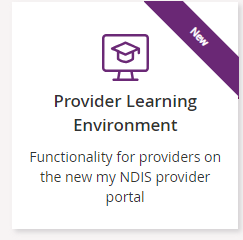 We have released a learning environment to help you learn to use the new my NDIS provider portal. You can log in the provider learning environment via PRODA. The new learning environment includes walk-through tutorials. The tailored tutorials are available in the learning environment for different provider types and reflect the access providers have within the my NDIS provider portal. The tutorials have easy to follow steps to help you learn the processes and will be updated with new tutorials as functionality is added to the my NDIS provider portal. How to contact NDISAccess my NDIS provider portalUsers can access my NDIS provider portal from the link on the NDIS home page (www.ndis.gov.au). Click the Find out more about the test in Tasmania button on the We’re improving the way we deliver the NDIS banner on the NDIS home page.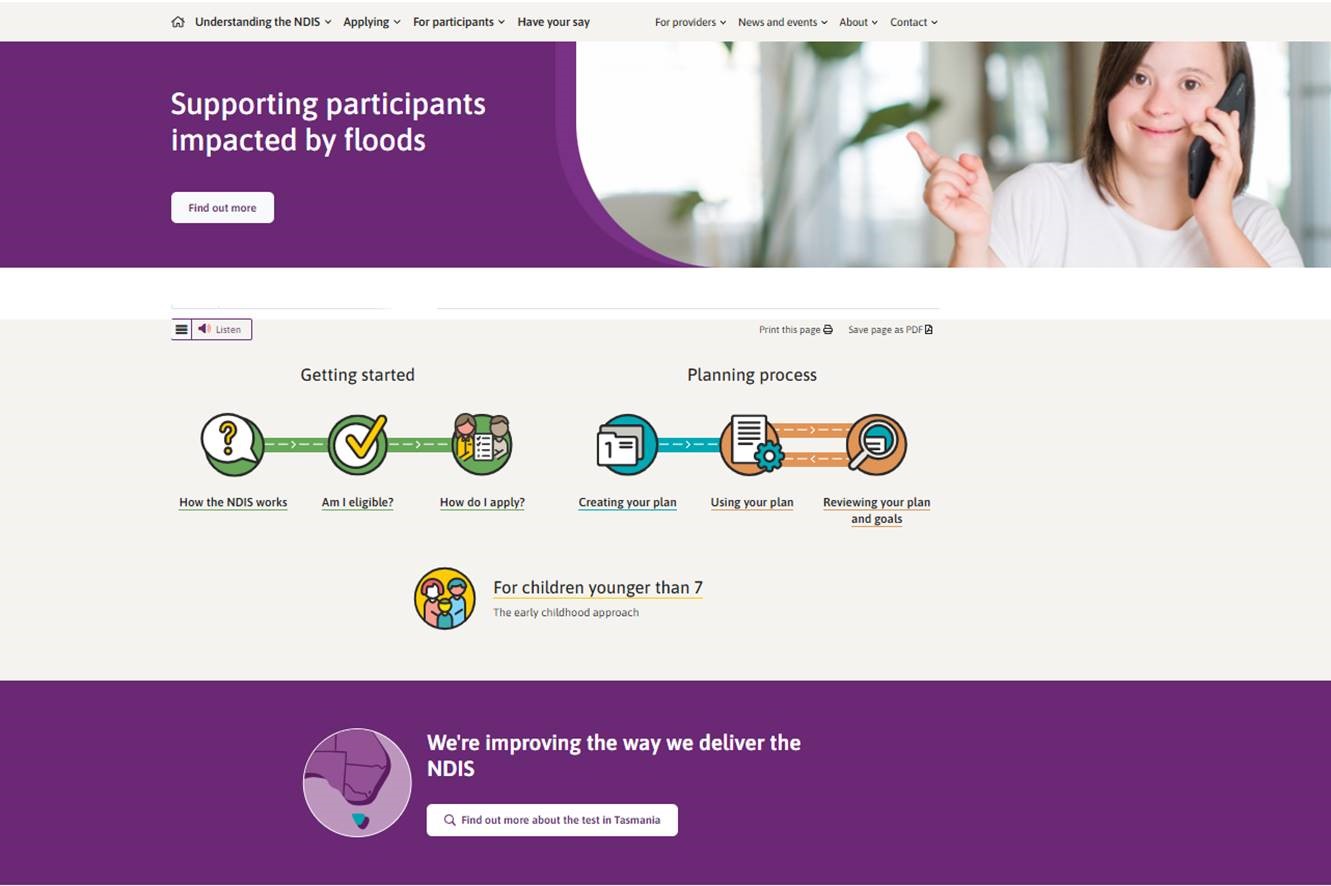 Figure 1 NDIS Home page showing a link to the Tasmanian test page2. From this page click the my NDIS provider portal link.3.	You will be taken to the PRODA log in page. Enter your username and password and click the Login button. You will then be taken to my NDIS provider portal.4.	You will need to read and accept the Terms and Conditions.NoteIf you have already signed in to PRODA you will skip the PRODA sign in page.Once you have logged in you can save the my NDIS provider portal homepage page to your browser favourites. DashboardA dashboard is located when you access the my NDIS provider portal.The dashboard will provide you with useful information at a quick glance on: Broadcast messagesNotificationsNDIS Quality and Safeguards CommissionNeed some helpQuick links 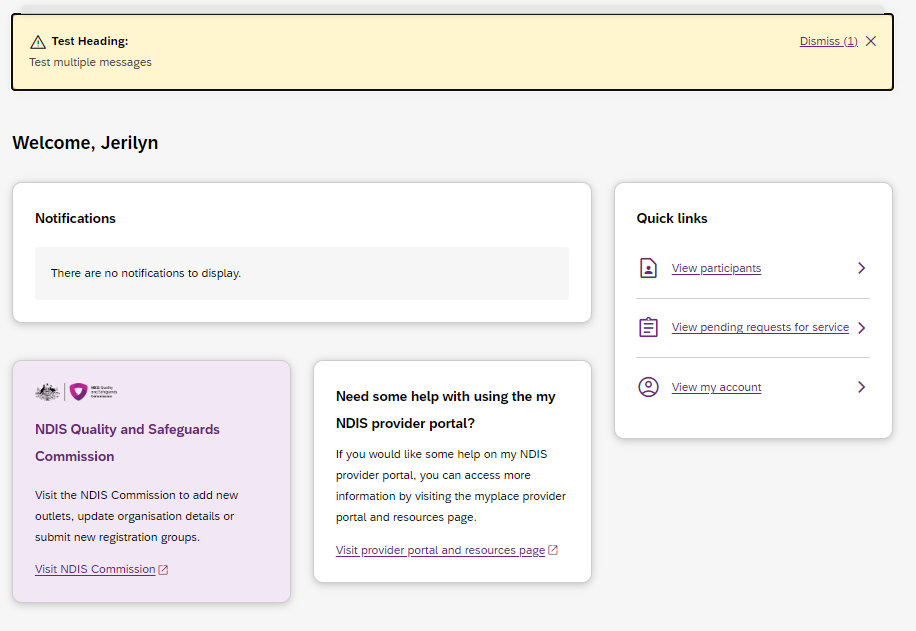 Figure 2 my NDIS provider portal dashboard pageBroadcast messagesA yellow banner will appear when scheduled maintenance to the my NDIS provider portal is planned. The information displayed will be the date and time that the system will be unavailable.NotificationsThis card will display new notifications for:A new participant plan has been approvedChanges have been made to your recorded my provider roleChanges have been made to your recorded plan manager role.Changes have been made to your recorded support coordinator role.Changes have been made to your recorded recovery coach role.A new my provider role recorded.A new plan manager role recorded.A new support coordinator role recorded.A new recovery coach role recorded.A new request for serviceChanges have been made to the participant’s existing planYou can select the hyperlink of the notifications and it will navigate you to the corresponding tab in the my NDIS provider portal.The new request for service notifications will direct you to Request for Service Pending request tab All the other notifications will direct you to the Participants recordIf you have no notifications then a message will appear advising you that you have no notifications to display.NDIS Quality and Safeguards CommissionThis card has a hyperlink to the NDIS commission.You can select the hyperlink to navigate to the NDIS Quality and Safeguards Commission to update your registration, organisation, and outlet details.Need some help with using the my NDIS provider?This card has a hyperlink to the NDIS provider and portal resource page.You can select the hyperlink to navigate to the NDIS provider and portal resource page to access the my NDIS provider portal guide.Quick linksThis card has hyperlinks to:View participantsView pending requests for serviceView my accountYou can select the hyperlinks to navigate to the to the corresponding tab in the my NDIS provider portal.Selecting an organisationIf you work on behalf of more than one provider organisation, you can switch between those organisations in the my NDIS provider portal. When you launch the my NDIS provider portal, you will be prompted to select the organisation you are representing. Click the name of organisation you wish to represent, and you will be taken to the default tab.NoteIf you only work for one provider organisation, you will not see the organisation selection page.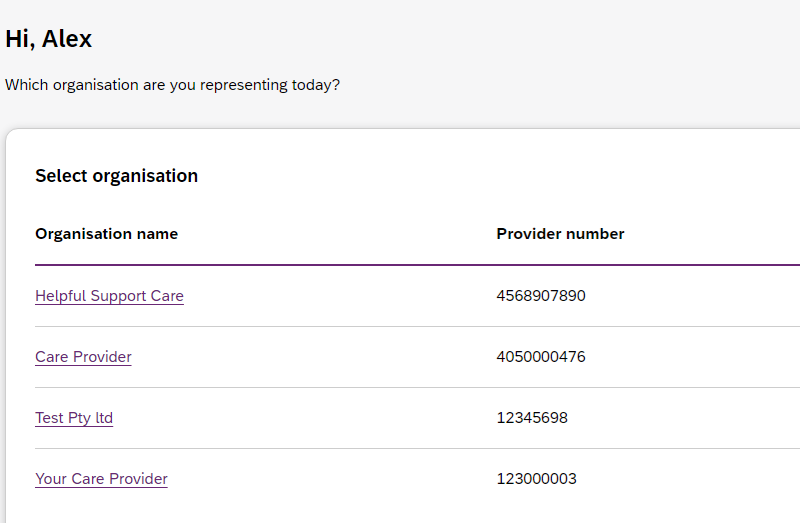 Figure  Organisation selector interfaceYou can change the active organisation while using the portal. Select the dropdown menu by clicking the Acting As button on the top left side of the interface.Note: You will need to read and acknowledge the Collection Notice which explains what data the NDIS is collecting from me. 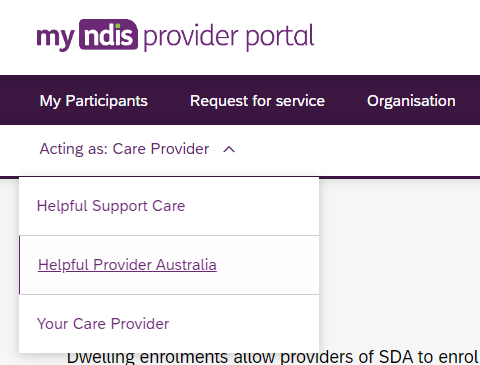 Figure 4 Organisation selector drop-down menuNotification CentreA notification bell icon is located on the global navigation bar. This bell icon lets you know how many new notifications have been sent to your organisation today.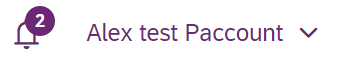 Figure 5 Bell icon for notificationsWhen you click on the bell notification the Notification Centre will display. You will be able to view the new notifications for:A new participant plan has been approvedChanges have been made to your recorded my provider roleChanges have been made to your recorded plan manager role.Changes have been made to your recorded support coordinator role.Changes have been made to your recorded recovery coach role.A new my provider role recorded.A new plan manager role recorded.A new support coordinator role recorded.A new recovery coach role recorded.A new request for serviceChanges have been made to the participant’s existing plan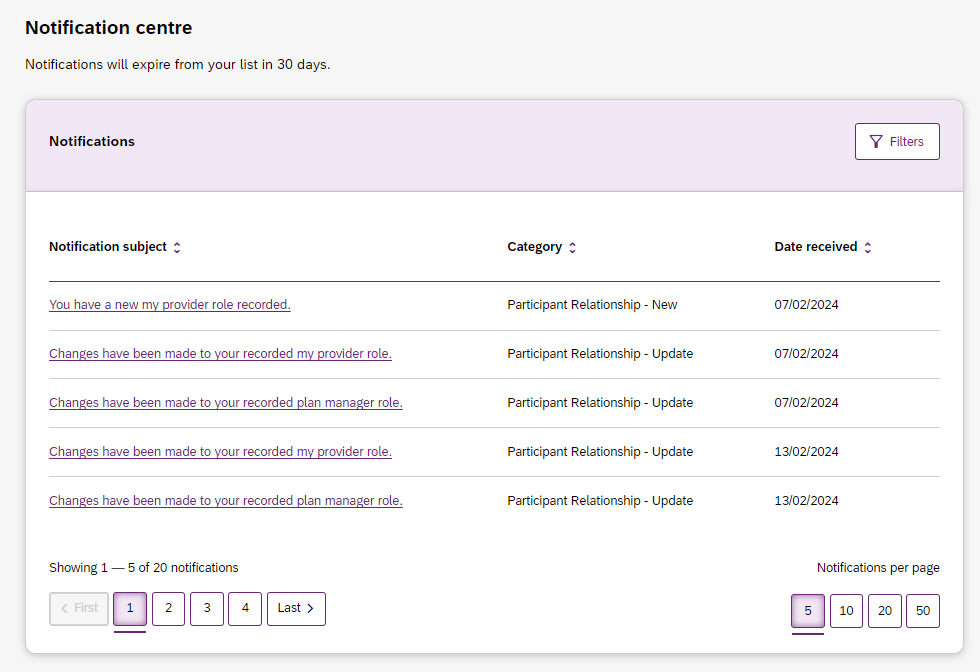 Figure 6 Notification centreThe encircled number beside the bell notification and the Notification centre page shows the number of notifications that you have received today.my NDIS provider portal navigationDepending on your organisation’s role you will see a number of tabs in the my NDIS provider portal.Home: allows you to navigate back to the dashboard My participants: allows you to search for a participant associated with your organisation and view certain details about them and their plan.Requests for service: allows you to manage requests for service, respond to requests and submit reports for requests.Organisation: allows providers to view information about your Organisation, Bank account details and EmployeesSDA: allows providers to manage Specialist Disability Accommodation (SDA) dwelling enrolments. NoteInstructions for using the SDA functions in the my NDIS provider portal are provided in a separate guide: my NDIS provider portal: Specialist Disability Accommodation (SDA) Dwelling Enrolment (Step-by-step guide).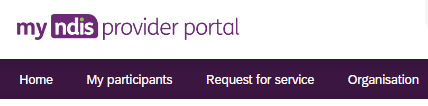 Figure 7 my NDIS provider portal navigation tabsMy ParticipantsThe Participant list allows you to search for a participant and view their plan when the participant has given the NDIA consent to share their plan with you. The NDIA requires consent from participants to share their plans with providers. Only participants and their nominees can provide the NDIA with the consent to share their plans with providers. Participants have the choice to either share, or not share their plans with you and can withdraw consent at any time.In addition, you can view other information, including: NDIS number,Participant nameLocationRole start dateRole end dateStatusTable  Role statusesThe encircled number beside the My participants heading shows the number of new participant roles.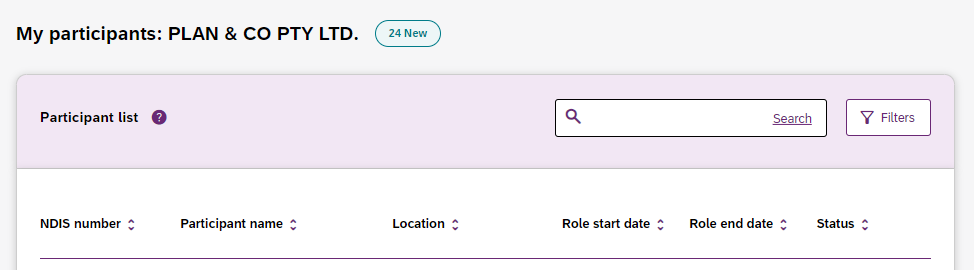 Figure 8 Participant ListSearch for and select a participantTo search for a participant:Select the My Participants tab. Figure 9 My Participants tab2.	A list of your active participants will be displayed.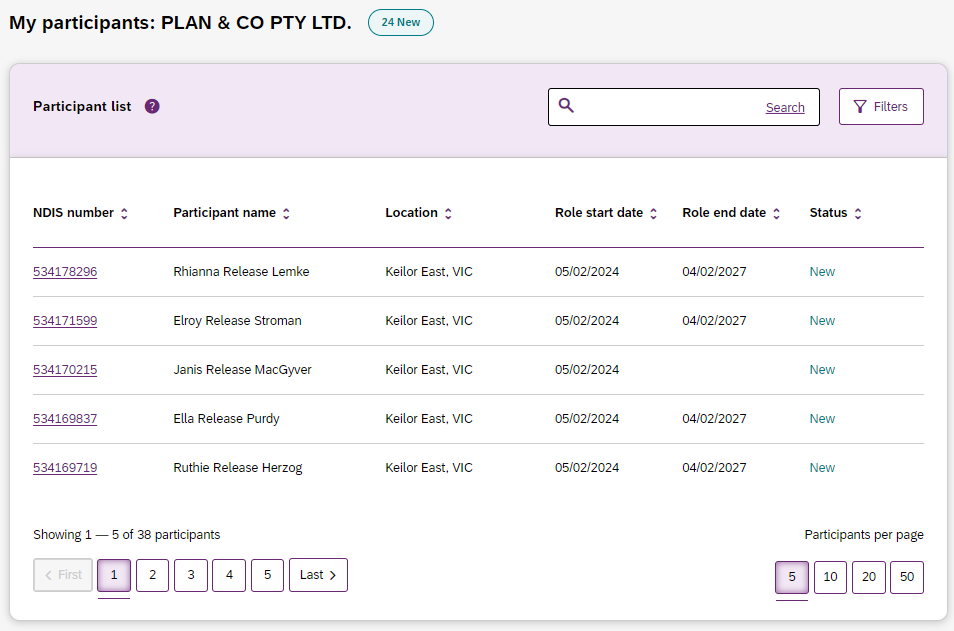 Figure 10  My Participants pageTo search for a participant, enter either the first name, middle name, last name or NDIS number of a participant in the search box and click Search. To filter your list. Click on the Filters button. You can filter by choosing the Location, Role start date, Role end date and/or Status and press Apply filters.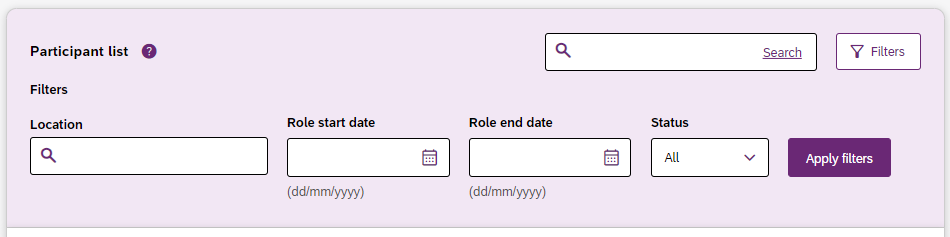 Figure 11 Participant Search Box and Filter options5. To view the participant’s plan, click on their NDIS number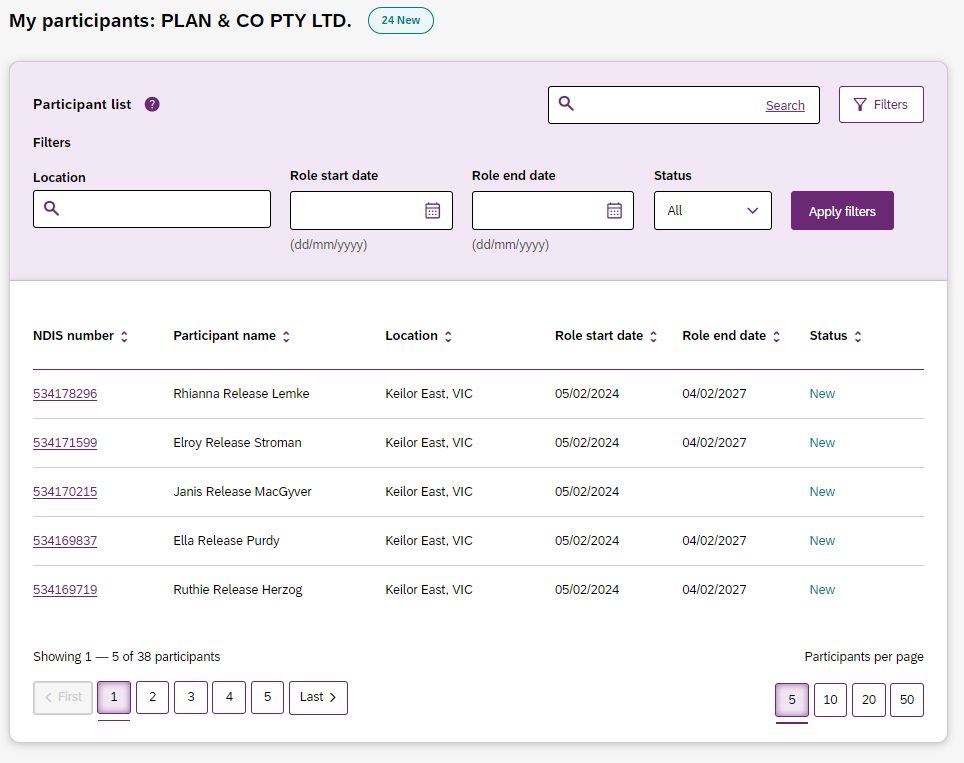 Figure 12 My participants home tab, showing links to the participant details pageView Participant DetailsThe My Participants page shows the participant’s basic details, including their name, NDIS number, date of birth and contact details. The NDIA requires consent from participants to share their plans with providers. Only participants and their nominees can provide the NDIA with the consent to share their plans with providers. Participants have the choice to either share, or not share their plans with you and can withdraw consent at any time. 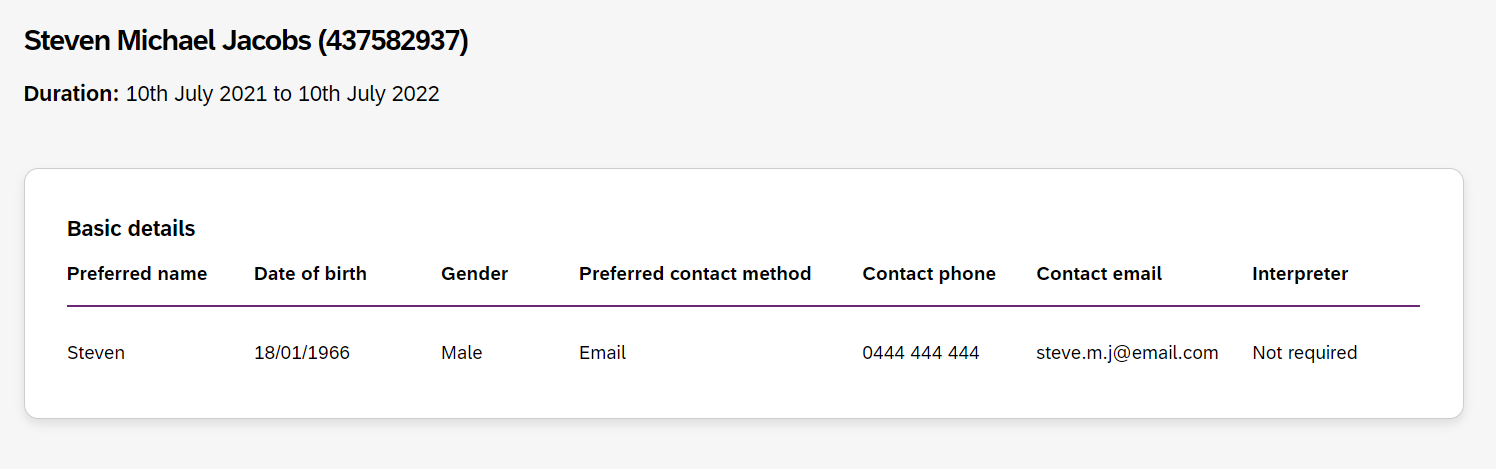 Figure 13 My Participants page showing basic detailsDepending on your organisation’s registration the information which is displayed will vary. The following sections may be available:About meGoalsBudgetFunded SupportsInformal community and mainstream supports, and Participant nominee details.To open each section, click on the relative tab.About MeThe About me section shows details about the participant's daily life, living arrangements and strengths.This section is only displayed when a participant has given consent to the support coordinator or psychosocial recovery coaches to view their plan.GoalsThe Goals section outlines a participant's goals and how they will reach them.This section is only displayed when a participant has given consent to you to view their goals.By selecting “View goals history” a provider can view a participant’s past goals. A goal appears in this list when a participant informs NDIA that they no longer working towards a goal.The goals history is only visible when a participant has given for you to view their past goals, and you are either a support coordinator, psychosocial recovery coach or a plan manager.Note: The my provider role is unable to view past goals.BudgetThe Budget section may include details of each category of funds include in a participant’s plan, including:Core flexible: Self-managed fundsCore flexible: Registered plan managedCore flexible: Agency managedStated supportsPeriodic paymentsWhen you have been given consent to view a participant plan and you are:Support coordinators or psychosocial recovery coaches you may view all details.Plan managers you can only view the plan managed budget details and whether budget is available or exhausted for self-managed and agency managed budgets.Note: The my provider role is unable to view any budget details By selecting “View budget history” a provider may view a list of previous budgets and their dates. Selecting a previous budget from this list will display the details of funding for that budget period. The budget history is only visible when a participant has given permission for you to view their past budgets.Funded SupportsThe Funded supports section shows total funded supports for each support category, and details of the funding available in each category.When you have been given consent to view a participant funded supports and you are:Support coordinators or psychosocial recovery coaches you may view all funded support detailsPlan managers can only view the plan managed funded supports detailsNote: The my provider role cannot view any funded support detailsBy selecting “View funded supports history” a provider may view a list of changes to a participant’s funded supports. Selecting a change from this list will display the details of funded supports at that point in time. The funded supports history is only visible when a participant has given permission for you to view their funded supports history.Informal community and mainstream supportsThe informal community and mainstream supports section shows information around current supports and new supports for a participant. There are lists for my current supports and new supports I want to find.This section is only displayed when a participant has given consent to the support coordinator or psychosocial recovery coaches to view their plan.Participant nominee detailsThe participant nominee detail section shows details for each nominee, the relationship type for a participant and contact details.This section is displayed for all providers.Provider rolesThe provider roles section shows the role or roles that you have been assigned in the participant’s plan.my provider Support category relationship displayThe Provider roles section displays a Support category details column.It allows providers to see when they have been recorded as a my provider for the delivery of specialist disability accommodation, home and living supports and/or behaviour supports in the my NDIS provider portal.If a provider is not recorded at the category level the new column will display ‘Not applicable’.The portal will individually list each time a provider is recorded as a category level my provider.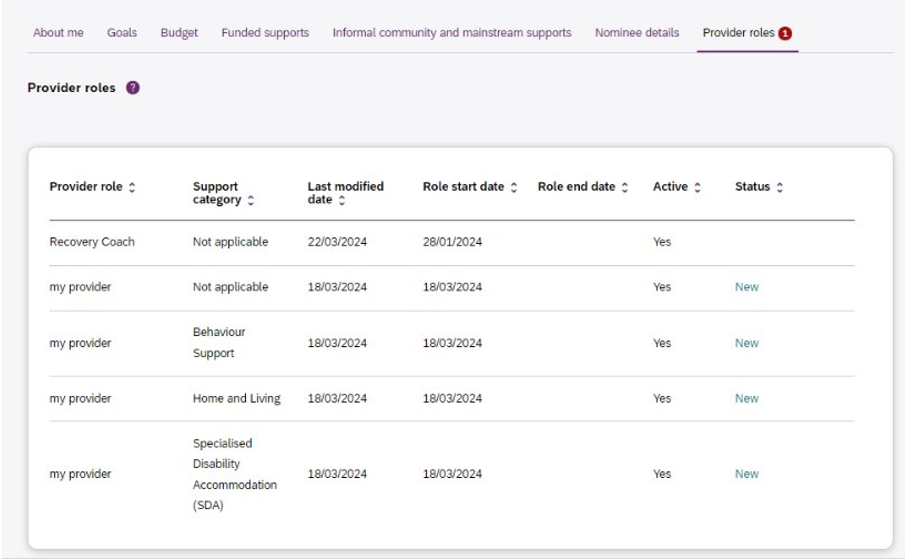 Figure 14 My Participants page showing links to sections with further informationNote: If you are a plan manager, you will see the Extend current role and End current role buttons.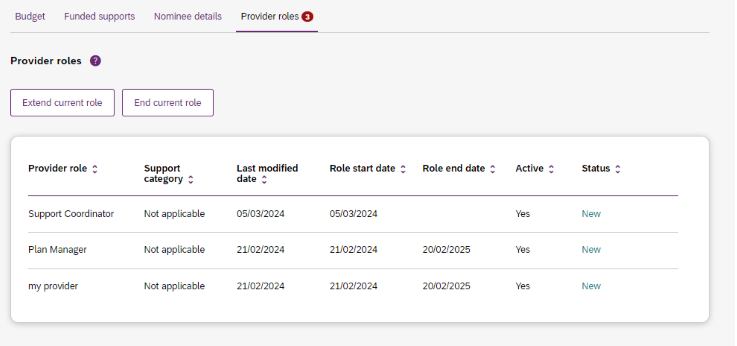 Figure 15 My participant page showing links to extended current role and End current role buttonsThe Extend current role button allows you to request an extension to the provider role. You must choose the type of extension you want, that is whether it will be an ongoing relationship or one that has an end date. The Extend current role button will only appear if the relationship is not ongoing, i.e. it has an end date. The End current role button allows you to end a current relationship with the participant. Request for ServiceThe Request for service tab allows you to manage requests for service, respond to requests and submit reports for requests.View Support Coordination Requests for ServiceTo view Support Coordination Requests for Service submitted to your organisation:1.	Select the Request for service tab.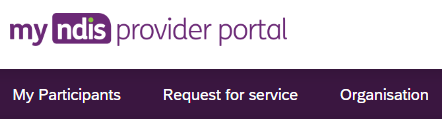 Figure 16 Request for service tab2.	This will display the Request for service page, and links for sections for:Pending requests: view any pending requests for support coordination services sent to your provider organisation by the Agency. Allows you to review a pending request and either accept or reject the request.Accepted Requests: view any previously accepted requests for service.You can now search by:Request IDNDIS numberParticipant last name Reporting Tasks: view and complete reporting tasks associated with requests.Request History: view a history of requests.You can now Search by:Request IDParticipants full nameParticipants first nameParticipants last nameYou can now Filter by:DisabilityStatus Date FromDate toThe encircled number beside Pending requests link shows the number of outstanding, pending requests for service for your organisation.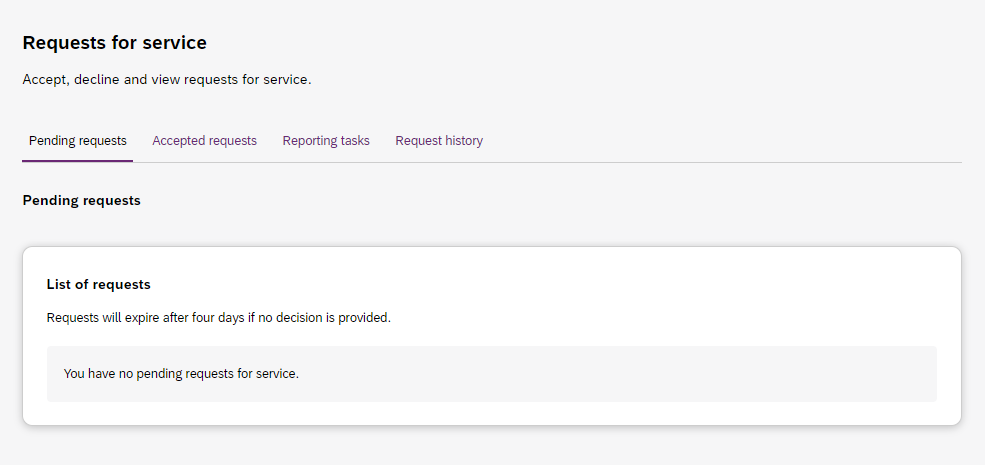 Figure 17 Requests for service page, showing links to sections3.	The Pending requests section will display a list of pending requests for service for your organisation. The following details are included for each request:Request ID: A unique ID for each request.Age: The participant’s current age.Location: The participant’s suburb.Disability: The main disability experienced by the participant.Decision due: The due date for a response to the request.This list can be sorted by column, toggle between ascending and descending sort-order by clicking the column heading.4.	To review the details of a pending request, click the link under the Request ID column. 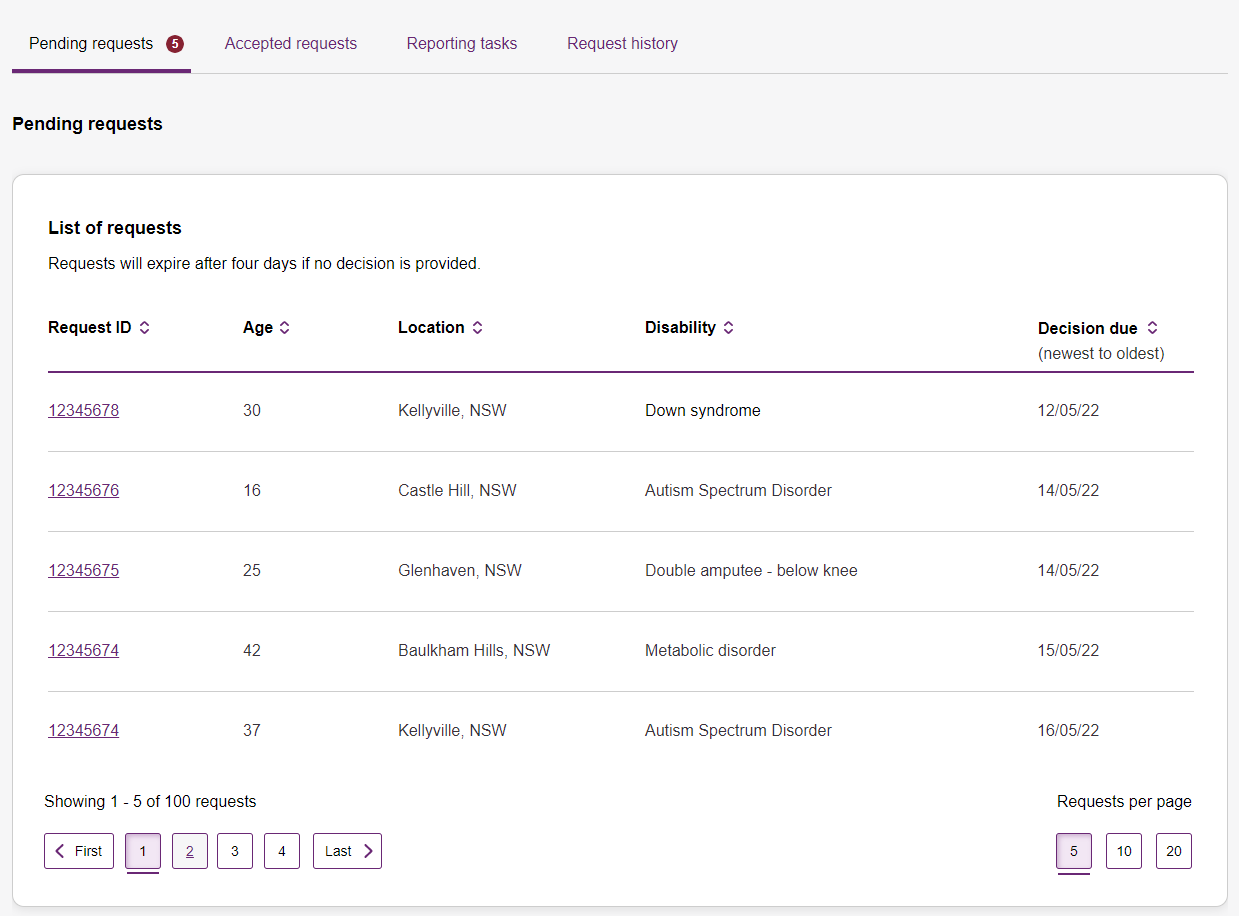 Figure 18: Opening a request for service5.	The Review pending request page shows some additional details:Basic details: including the support budget and NDIS contact, as well as limited, anonymised details about the participant. About Participant: further details about the participant’s disability and whether they require an interpreter.Additional information section shows further detail about the support being requested.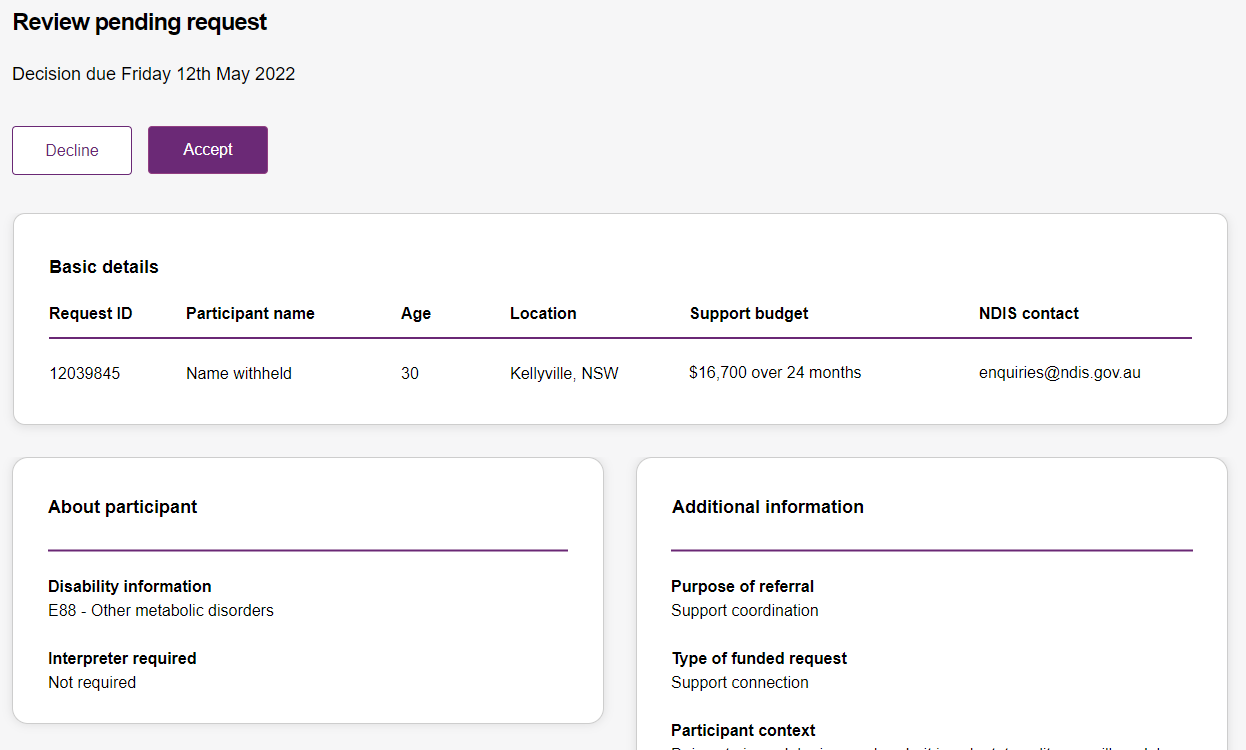 Figure 19 Review pending request page, showing request details.Respond to a Request for serviceOnce you have reviewed the information and made a decision you may either accept or decline a request for service before the decision due date. 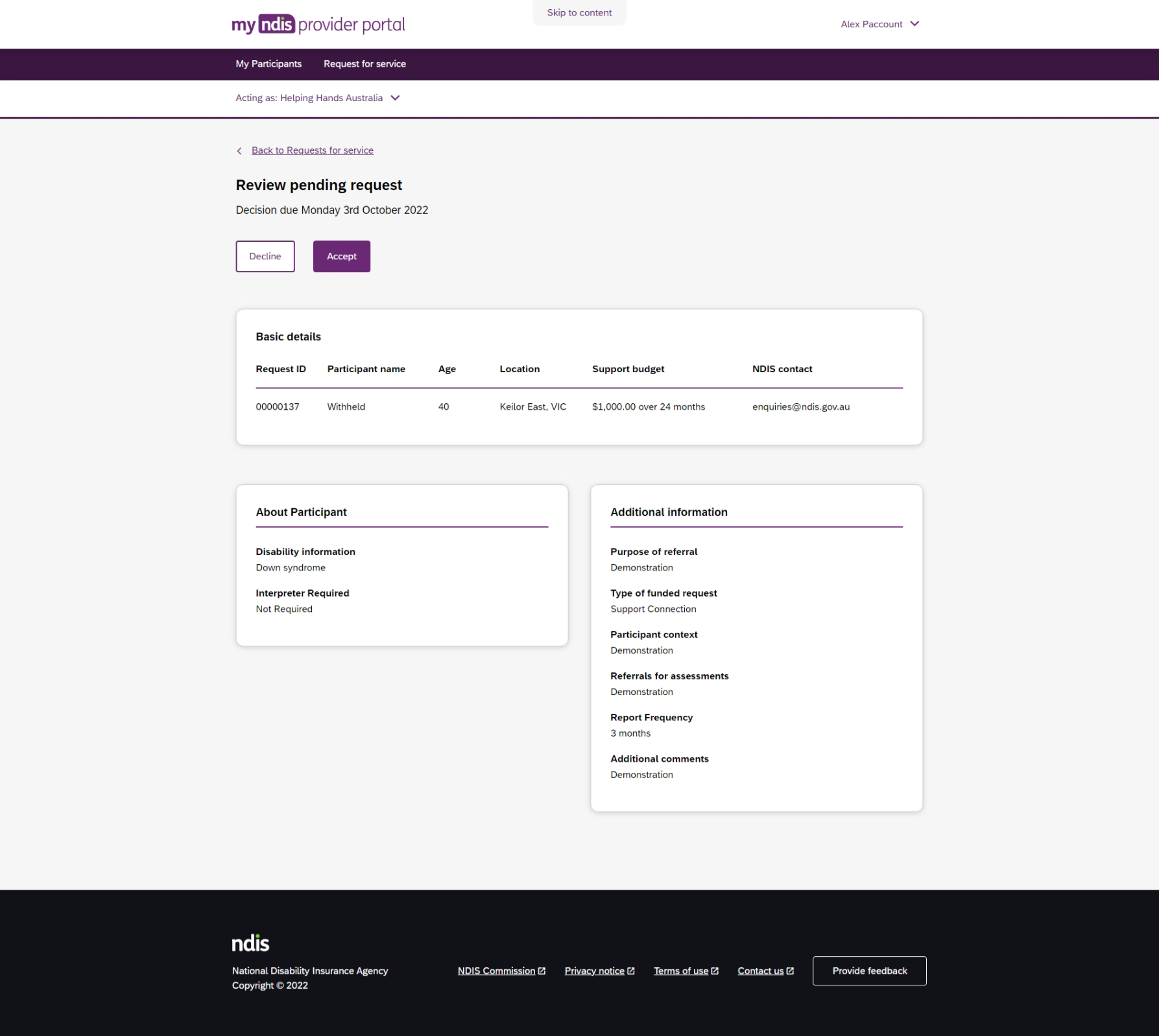 Figure 20 Decline and accept request buttonsTo Accept1.	To accept the Pending request, click the Accept button near the top of the page.2.	You will be prompted to confirm that you have read all the available information, click the Accept request to do so.3. 	Your acceptance will be confirmed in a banner displayed across the top of the page.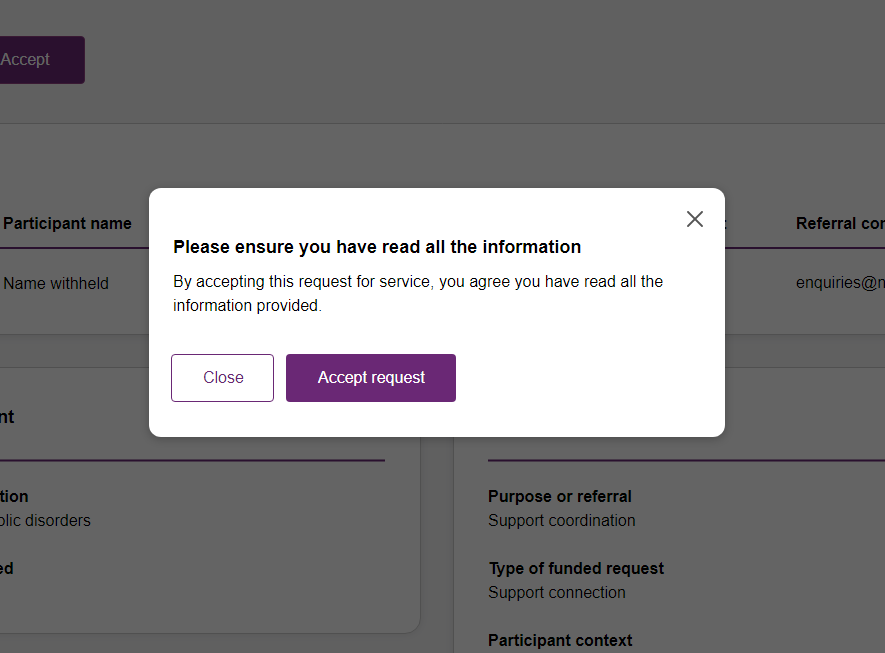 Figure 21 Prompt to confirm acceptance of a request for service.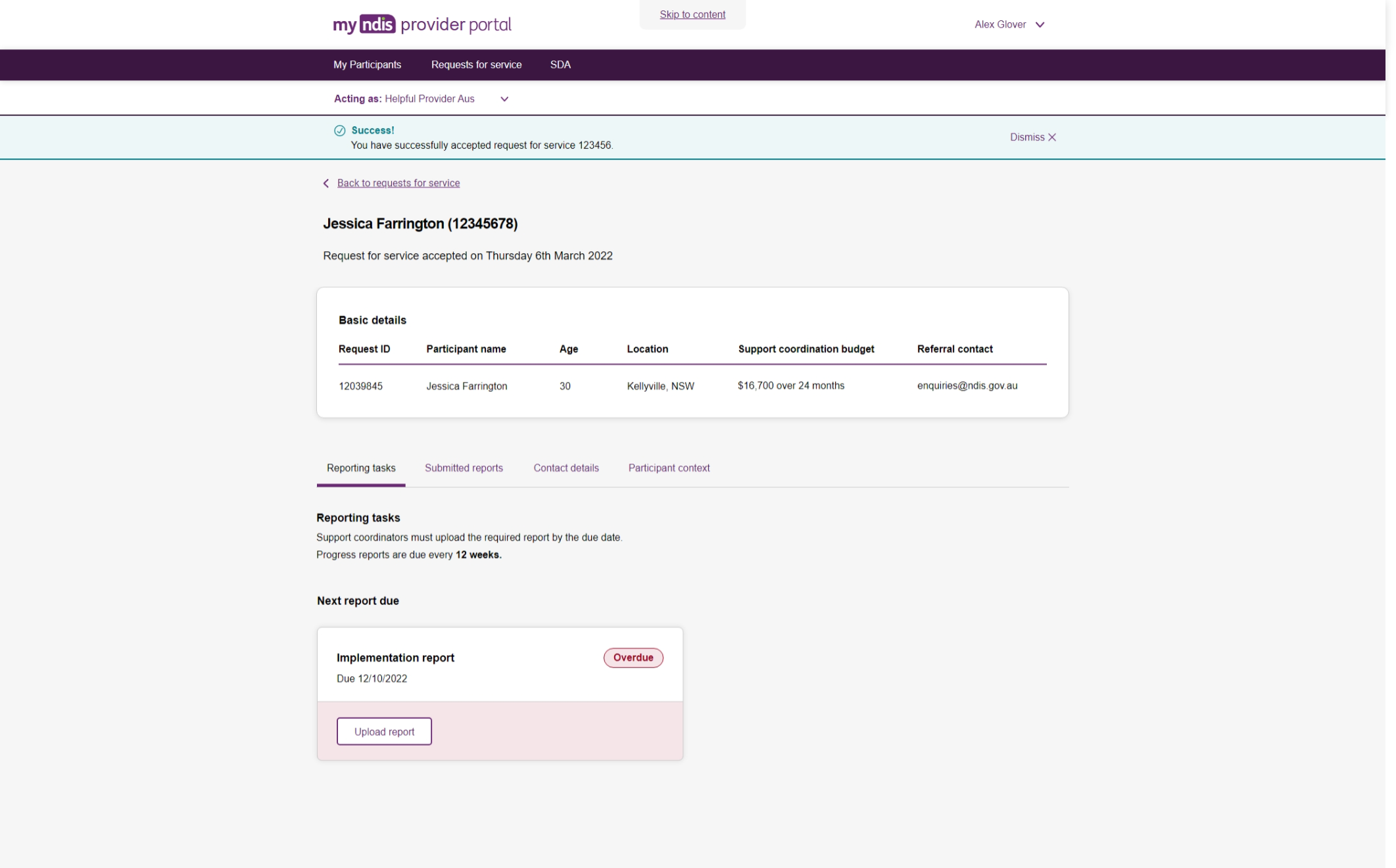 Figure 22 Confirmation of successfully accepting of a request for serviceTo Decline4.	To decline the Pending request, click the Decline button near the top of the page.5.	You will be prompted to provide a reason for declining the request for service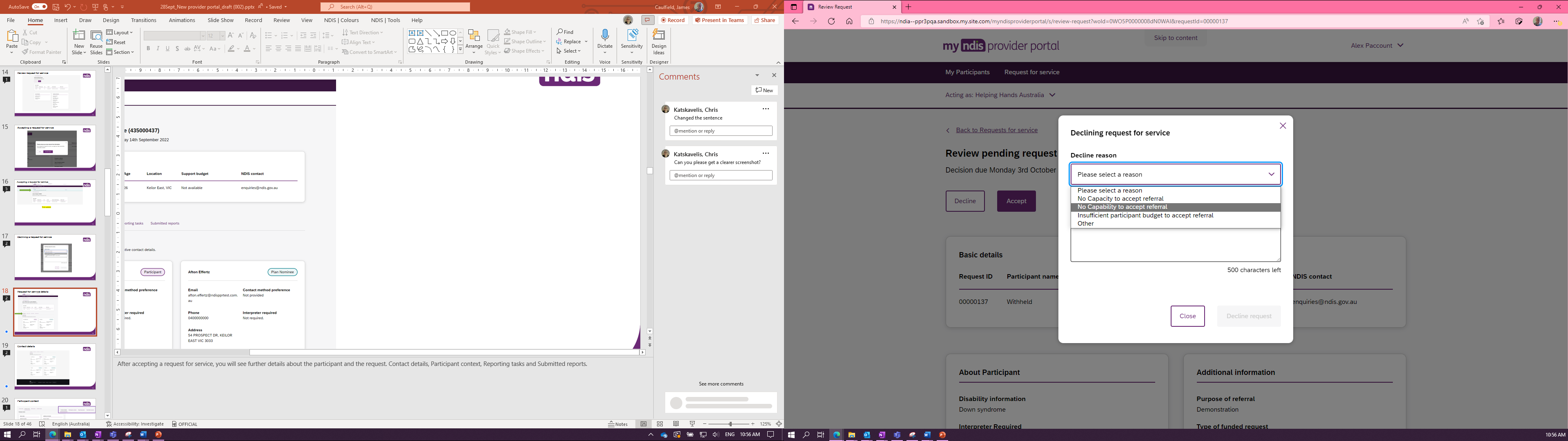 Figure 23 Declining a request for serviceSelect the appropriate reason from the dropdown box, the options are:No capacity to accept referralNo capability to accept referralInsufficient participant budget to accept referralOtherYou may leave additional comments about why you declined the request in the textbox. If you selected Other this field is mandatory and you must provide additional comments.6.	Click Decline request to complete.•	The decline will be confirmed in a banner displayed across the top of the page. View the details of an accepted Request for serviceAfter accepting a request for service, you will be to view to additional details about the participant and the request. This includes:Participant name,Participant and participant representative contact details,Participant context,Reporting tasks, and Submitted reports.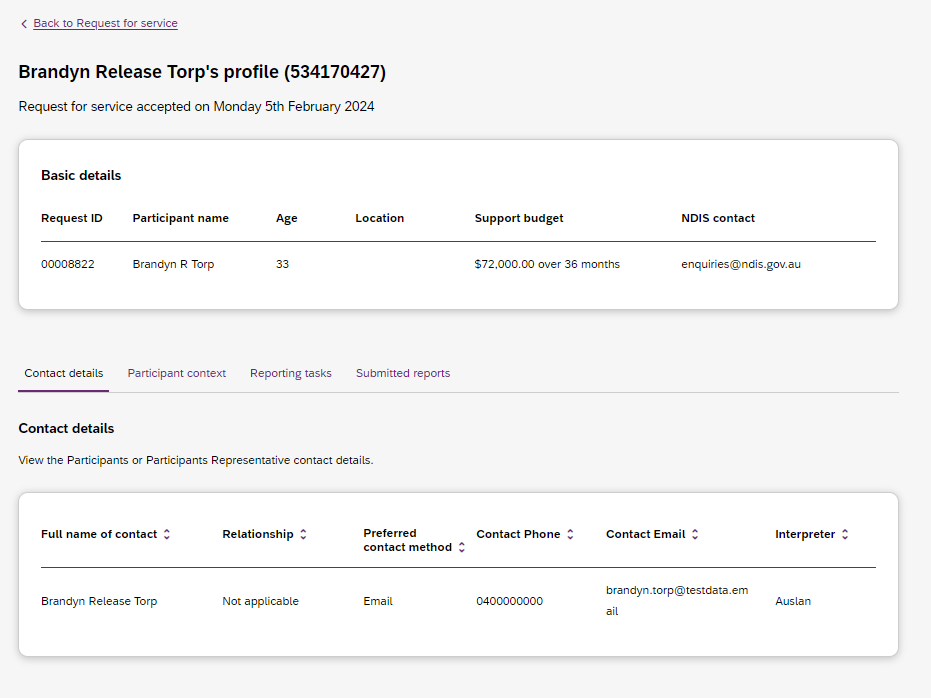 Figure 24 Request for service details page, available after accepting a requestTo navigate the details of an accepted request for service use the links on the page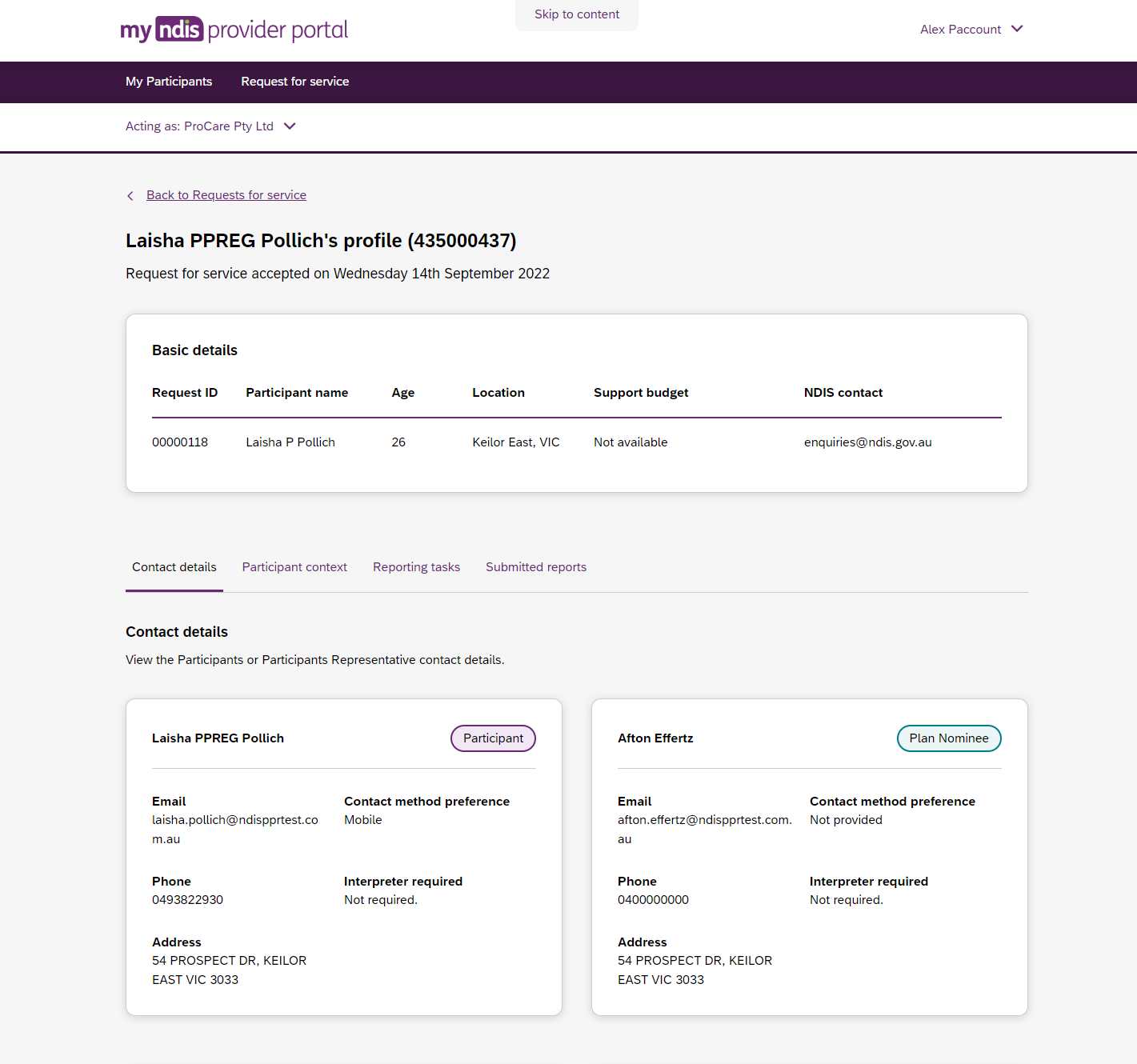 Figure 25 Request for service details page, details linksContact DetailsContact details of the participant and/or the participant’s representative contact details.Participant contextParticipant context includes additional information about the participant and their disability, including:Disability information.Whether the participant requires an interpreter, and what language they use.Purpose of the referral and type of funded request.Report frequency.Reporting tasksReporting tasks shows how often progress reports must be uploaded, and when the next report is due. It also allows for reports to be uploaded.Submitted reportsSubmitted reports shows a history of previously submitted reports for the selected request for service.Reporting tasksThis tab displays all the reports that are due for your participants in the next 60 days.1.	Select the Request for service tab.2.	This will display the Request for service page, select the link to the Reporting tasks section.3.	This will display a list of reporting tasks for all the organisation’s participants, with columns for:Request ID: The unique ID for each request.Participant name: The participant’s current age.NDIS Number: The participant’s suburb.Report Type: The main disability experienced by the participant.Due in: The number of days until the listed report is due, or Overdue if the report is past its due date.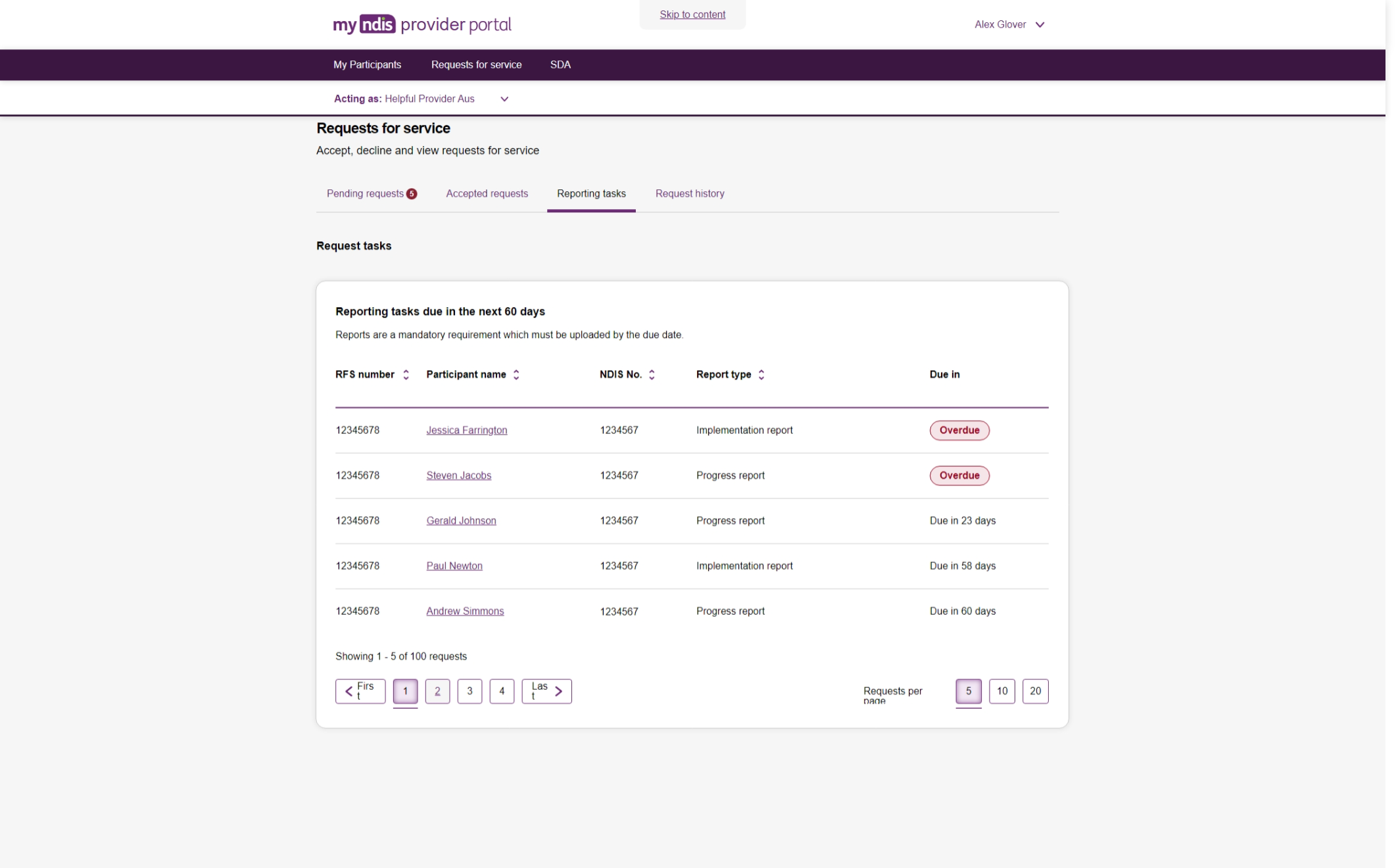 Figure 26 Reporting tasks for accepted requests•	Click the link on the Participant name to access the upload report page.Uploading reports for a Request for service1.	To upload a report, access the Reporting tasks section of the relevant Request for service details page. 2.	On the Reporting tasks page, check the type of report required, the due date and click the Upload report button.3.	You will be prompted to select a report file, files can be uploaded in the following formats and limitations:File name: 30 characters longFile types: doc, docx, xls, xlsx, csv, pdf, jpeg, jpg, jpe, gif, bmp, png, xml, txtDocument size: 10 MB 4.	Click Upload to start the upload and submit the report.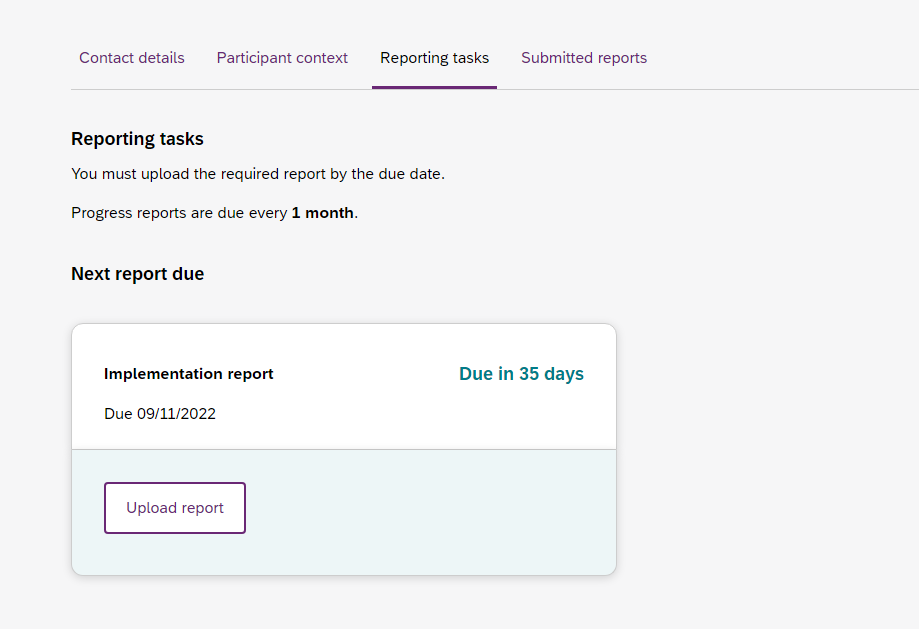 Figure 27 Request for service, report upload page5.	Once complete a banner will appear at the top of the page confirming that you have successfully uploaded a report.6.	You can review previously submitted reports in the previously submitted reports section of the request for service detail page.OrganisationThe Organisation tab allows you to view your Organisation details, Bank account details, Employees and Participants. It also allows you to request reports to extract key information out of the my NDIS provider portal related to PACE participants and PACE claims.Plan Managers will be able to view a Relationship request tab.View Organisation detailsThe Organisation tab shows details stored about your organisation, these are:Organisation ID numberTrading nameABNAddressEmail address Phone numberWebsite address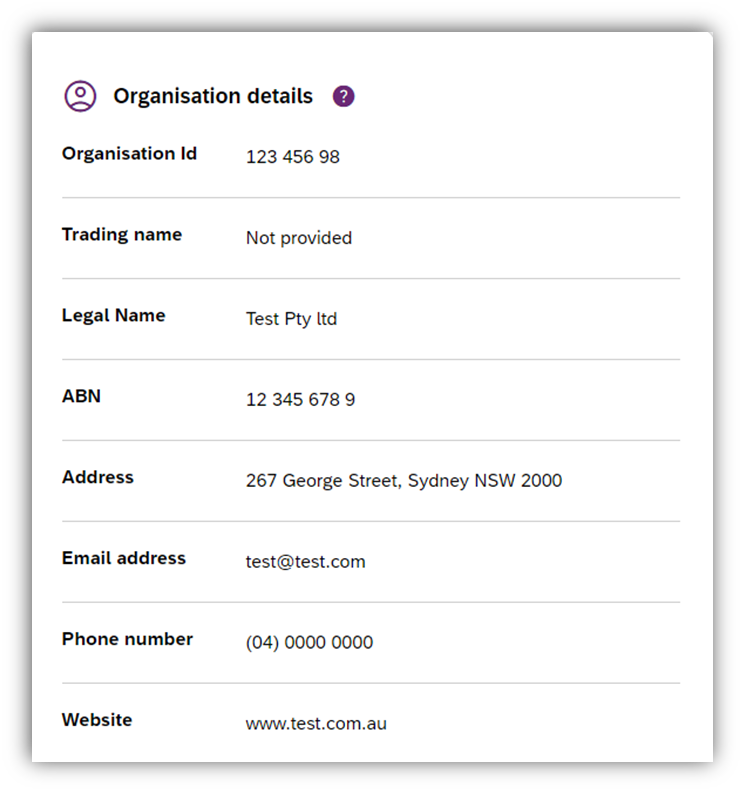 Figure 28 Organisation detailsView Employee detailsTo view your Employee’s details, select the Employees tab.The Employees tab shows a list of your employee’s name, role, start date and end date.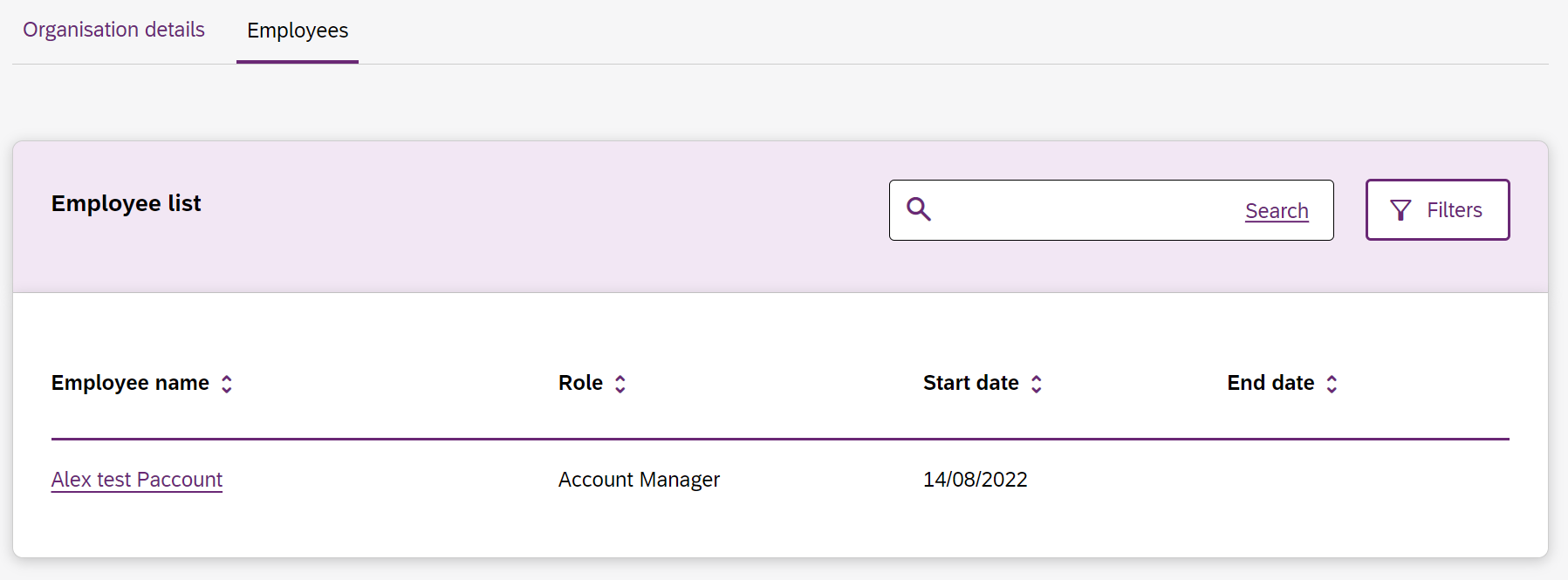 Figure 29 Employee listTo view the Employees history, select the hyperlink on the employee’s name and the role history page will list the employee’s role, start date and end date.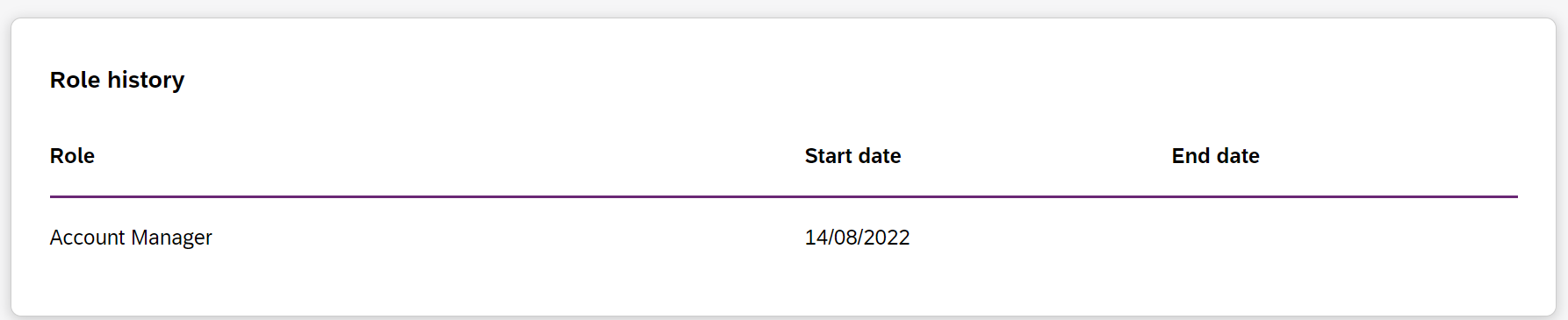 Figure 30 Employee list, Role historyRelationship request tab for Plan ManagersThe Relationship Requests tab displays a list of requested relationships. The information available is the Reference number, Participant name (NDIS number), the date the request was submitted, the type of request and request status. 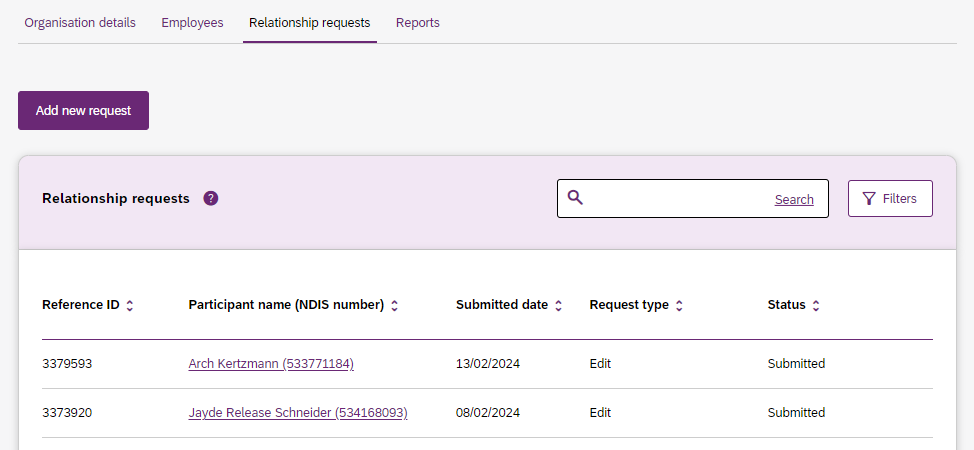 Figure 31 Relationship RequestsNote: The participant’s name is withheld until the relationship request has been approved and/or consent from the participant has been received.You can add a new participant request by clicking on the Add new request button.The New relationship request page will open. Complete all the details and select the Submit request button.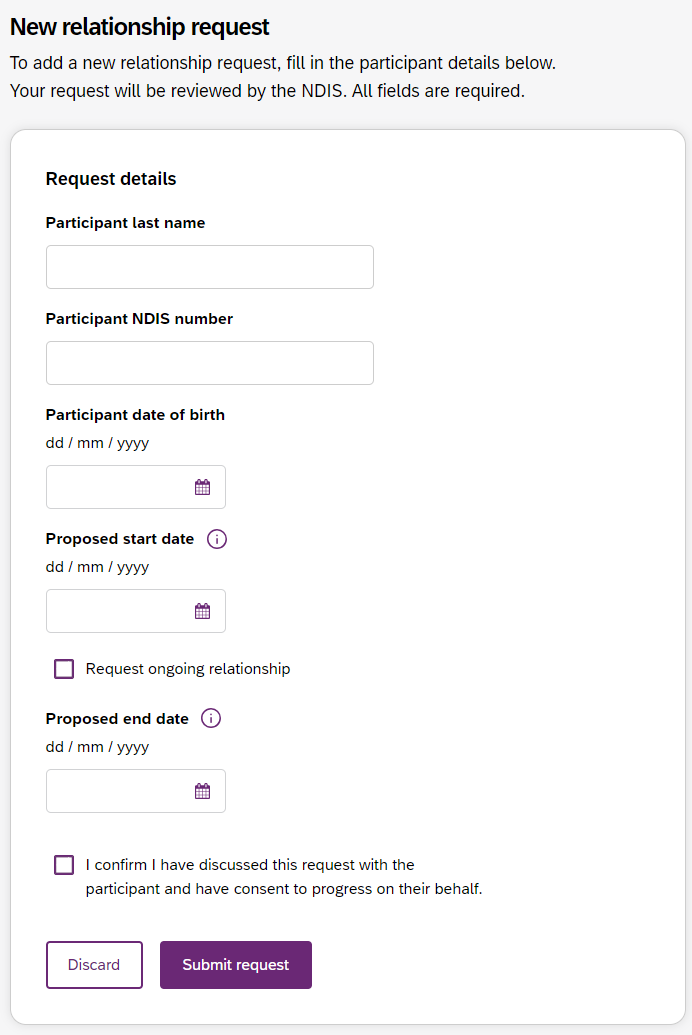 Figure 32 New Relationship RequestIf details or information provided is incorrect, then you will be able to view a message on the screen to assist in fixing the incorrect field. Downloadable reportsThe Downloadable Reports tab displays a list of reports requested in the past 24 hours. The information available is the type of report, request submitted date, file generated time, status. 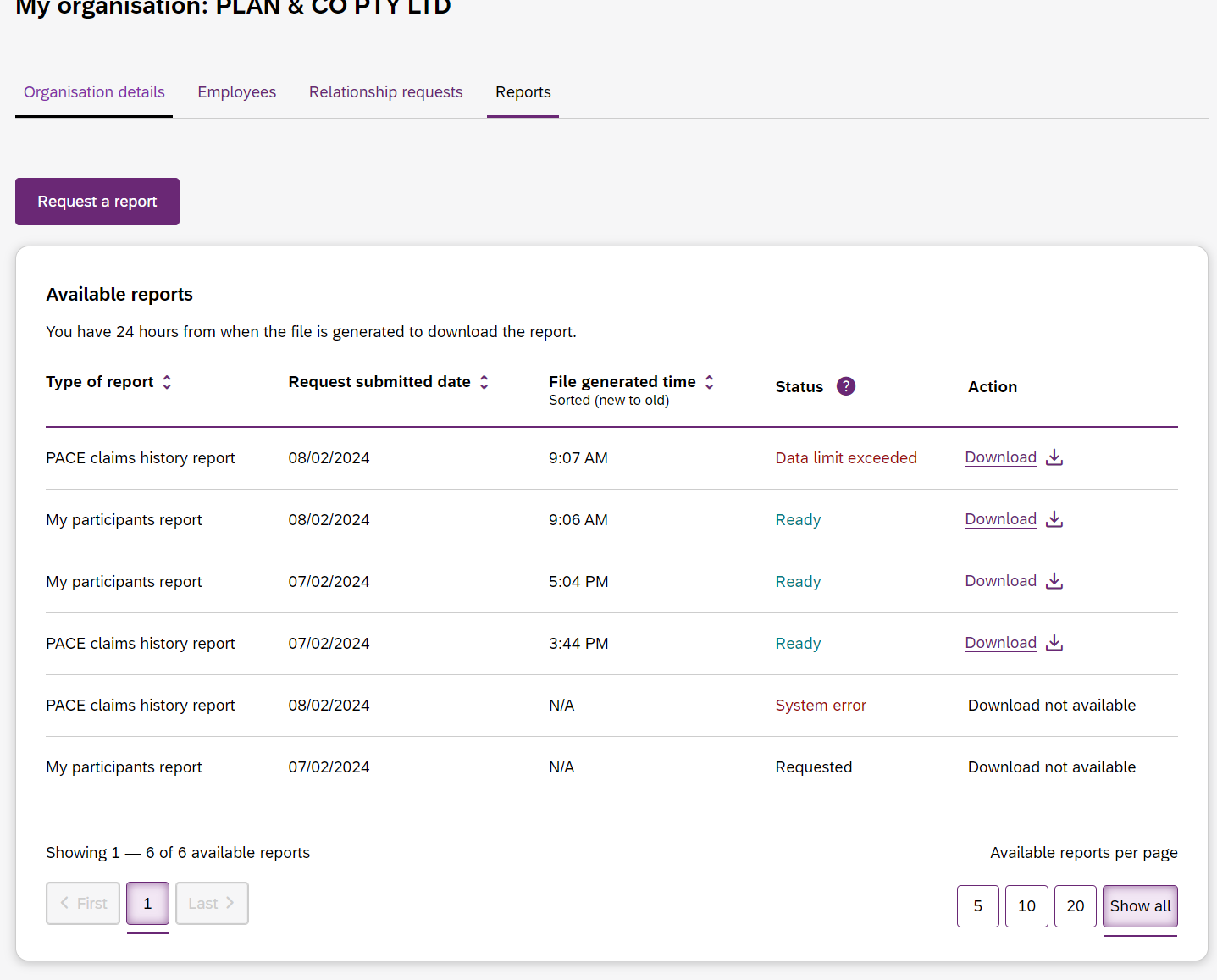 Figure 33 Available reportsYou can request a report by clicking the Request a report button, which will open the Request a report page where you can select the type of report you want.Each type of report has different filters, these are listed in Table 2 (below).Table 2 Filter options for reports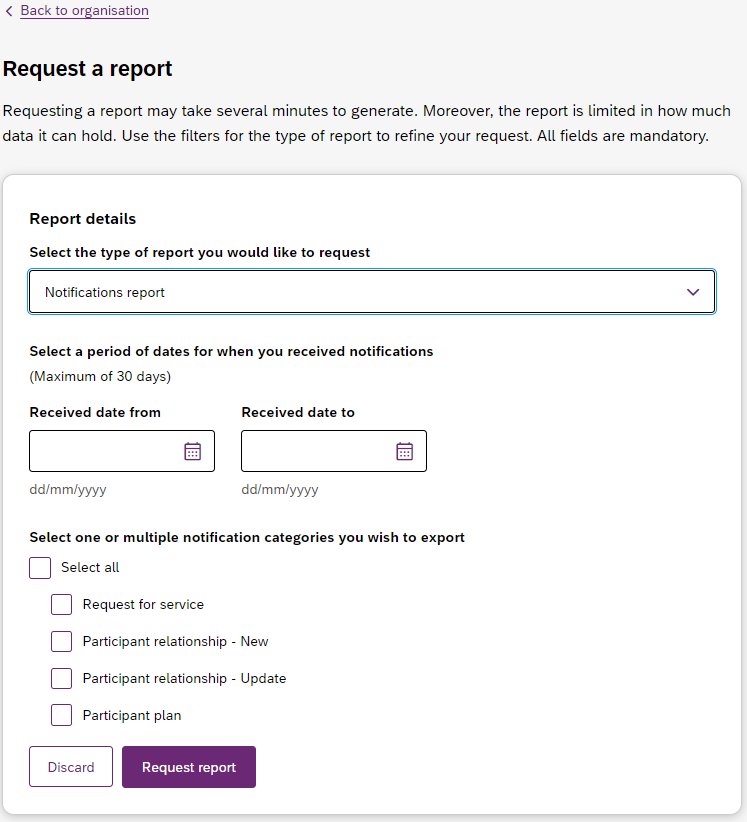 Figure 34 Request a report page showing notifications report.After submitting your request, it will appear in the Available reports list. When a report is ready you can also download the .csv report file using the link in the action column.Note: Report files will be available for download for 24 hours. Also, only three reports of each type can be requested every 24 hours.Submit a payment enquiryYou can submit a new payment enquiry on behalf of your organisation or submit a follow up on a closed enquiry.Submit a new payment enquiry To submit a payment enquiry, click onto the Enquiries tab on the global navigation bar.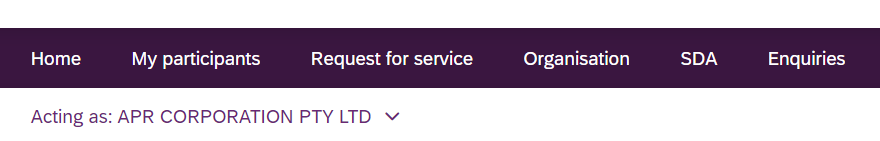 Figure 35 Enquiries tab on the global navigation toolbarClick onto Lodge a new enquiry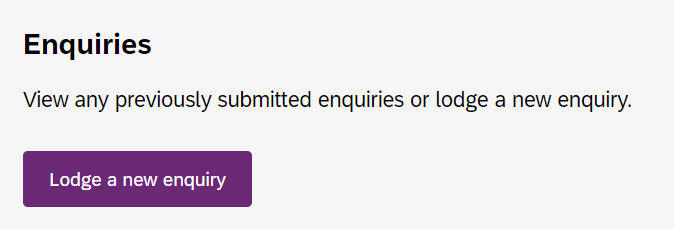 Figure 36 Lodge a new enquiry Select an enquiry type dropdown is automatically prefilled.Note: All other enquiry types, including complaints and feedback can be submitted through the myplace provider portal.To create a new enquiry, select: Yes, this is a new enquiry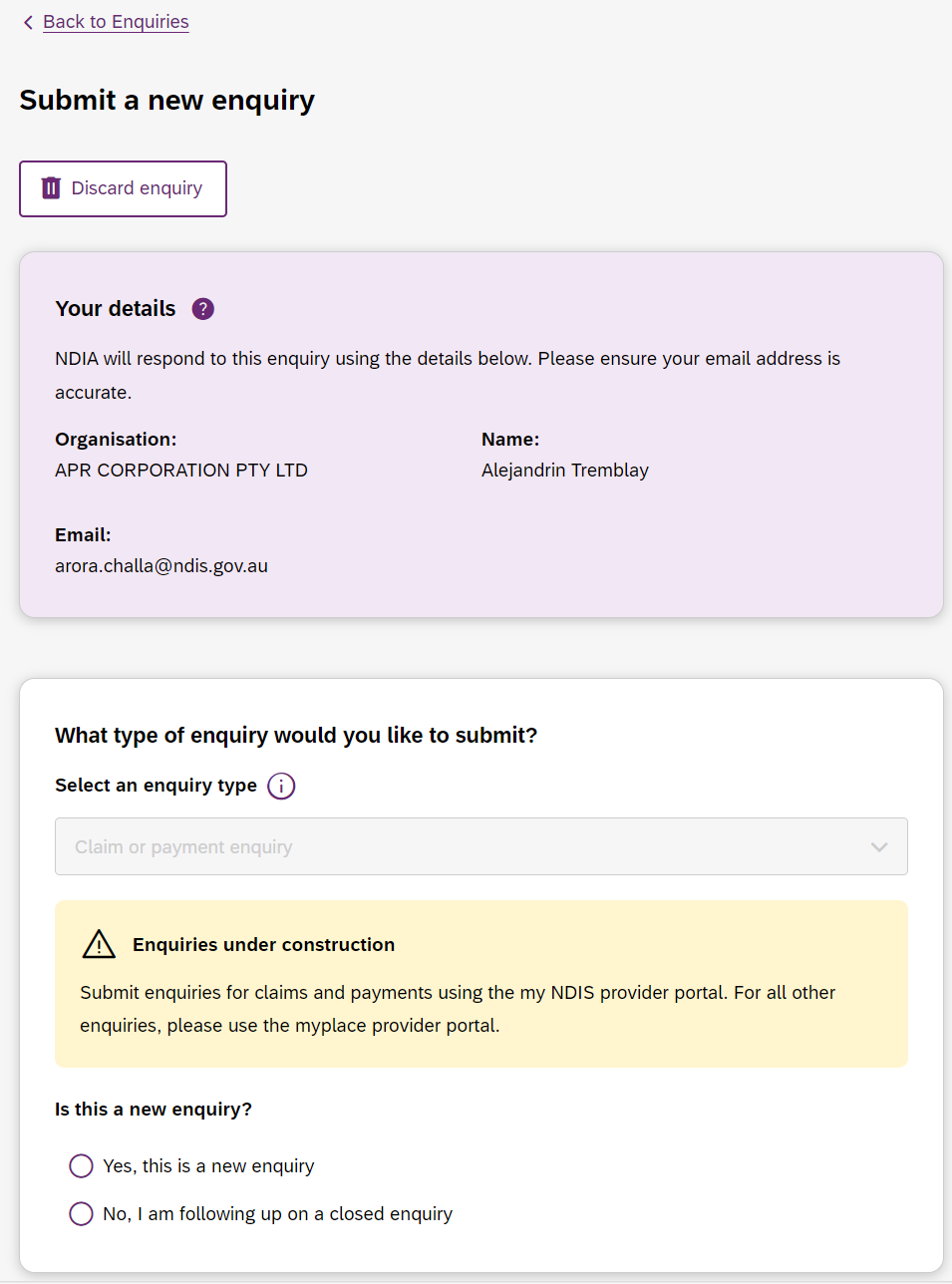 Figure 37 Submit a new enquiryComplete the details of the payment enquiry section by selecting a category:Issue with a bulk fileIssue creating or editing a service bookingClaims rejectedPayment not receivedIssue cancelling claims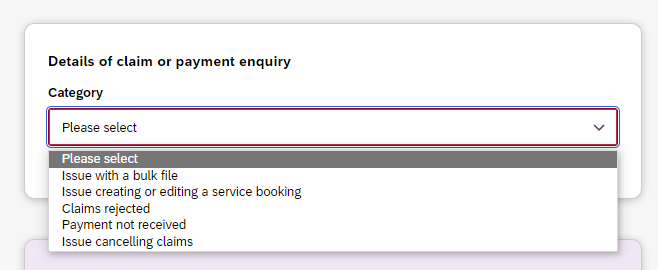 Figure 38 Enquiry categoriesNote: The information you are required to submit is dependent on the payment enquiry category you have selected. Please make sure that you complete each field as required.Each category has additional information explaining what is required before submitting your payment enquiry.For each category, there are compulsory fields you need to complete. These include the Enquiry title, Participant last name, Participant date of birth, Support start date, Support end date and Enquiry description.This is with the exception of the following categories:Issue with a bulk file where compulsory fields include: Enquiry title and Enquiry description.Issue creating or editing a service booking where compulsory fields include Enquiry title, Participant last name, Participant date of birth and Enquiry description.If there are associated documents, select Choose file to attach them. You can attach documents in.doc, .docx, .xls, .xlsx, .csv, .pdf, .jpeg, .jpg, .jpe, .gif, .bmp, .png, .pnt, .pntg, .xml, .txt format.
The file must be no larger than 5MB each. Up to 10 files may be uploaded.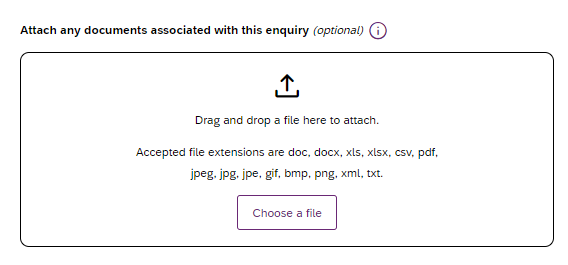 Figure 39 Attaching a file to your enquiryA list of your organisation’s submitted payment enquiries via the my NDIS provider portal will display on the Enquiries page. To review or receive updates on all payment enquiries submitted previously via the myplace provider portal, you will need to navigate to the myplace provider portal. 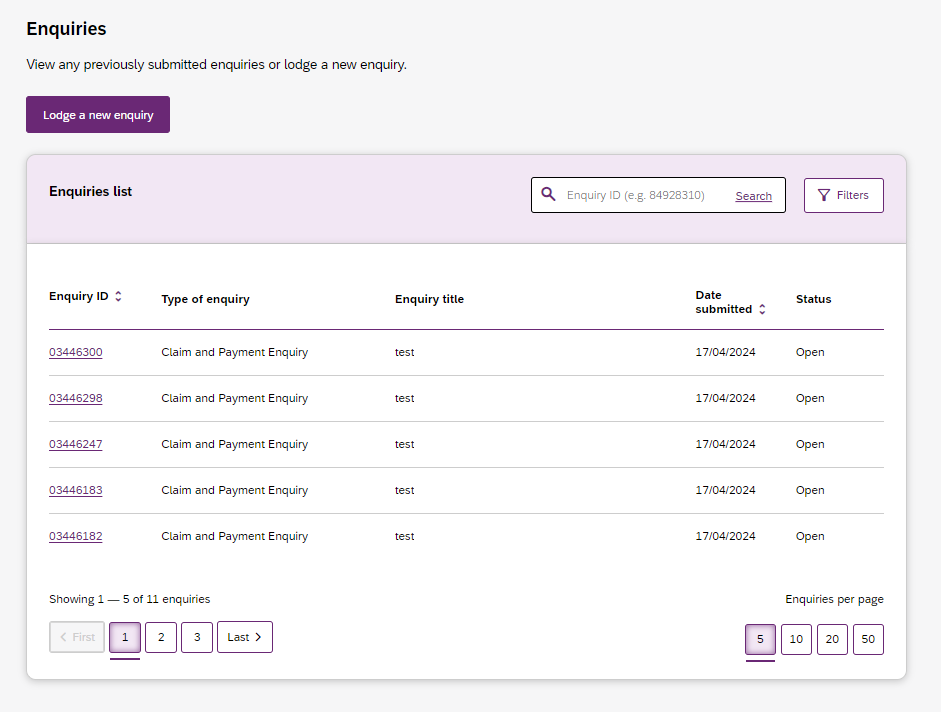 Figure 40 Enquiry pageOne of two statuses will be displayed in the Status column: Open – Your enquiry has been submitted and will be reviewed by NDIAClosed – Your enquiry has been completed. You may need to submit a new follow-up enquiry to provide more information.Note: Only payment enquiries submitted by your organisation will be visible in the Enquiries list. For example, any enquiries submitted by NDIA staff members, on your behalf will not be listed here.Submit a payment enquiry on a closed enquiryTo submit a payment enquiry, click onto the Enquiries tab.Figure 41 Enquiries tab on the global navigation toolbarClick onto Lodge a new enquiryFigure 42 Lodge a new enquirySelect an enquiry type dropdown is automatically prefilled. Note: All other enquiry types, including complaints and feedback can be submitted through the myplace provider portal.Choose: No, I am following up on a closed enquiryFigure 43 Follow up on a closed enquiryThe following compulsory fields appear for you to fill in: Enquiry title, Existing enquiry number, Date submitted and Follow-up comment.Please note: In the ‘Existing enquiry number’ field, you may enter the ‘Enquiry number’ of a closed payment enquiry raised in the my NDIS provider portal or the ‘Submission ID’ of a closed payment enquiry raised in the myplace provider portal.If there are associated documents, select Choose file to attach them. You can attach documents in.doc, .docx, .xls, .xlsx, .csv, .pdf, .jpeg, .jpg, .jpe, .gif, .bmp, .png, .pnt, .pntg, .xml, .txt format.
The file must be no larger than 5MB each. Up to 10 files may be uploaded.Figure 44 Attaching a file to your enquiryView existing payment enquiriesNote: Enquiries created before the 5th of May 2024 can be viewed in the myplace provider portal.Payment enquiries created after the 5th of May 2024 will be displayed in the Enquiries page of my NDIS provider portal.You can only view your enquiry in the portal from where it was originally created.
Figure 45 List of previously lodged enquiries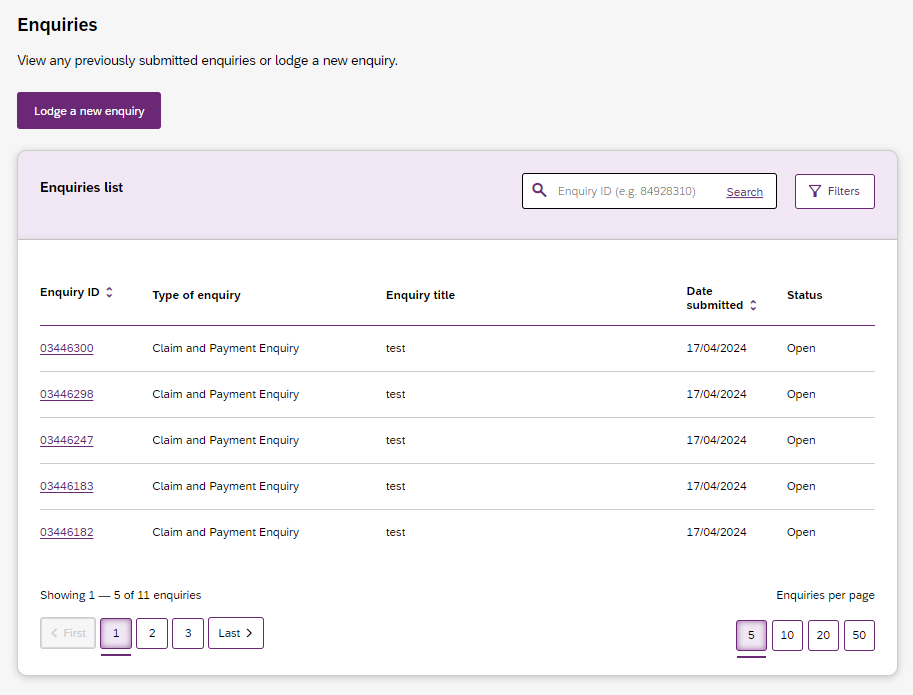 Contact the NDIS byContact the NDIS byContact the NDIS by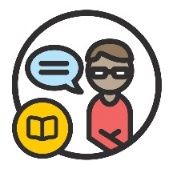 NDIS Live WebchatWebchat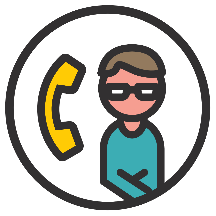 Phone1800 800 110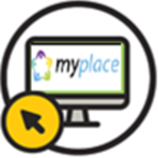 Provider Portal Enquirymyplace provider portalYou can live chat with us about:You can call us about:You can use the provider portal to:my NDIS provider portalService bookingsPayment requestsQuotesReferralsRequest for serviceSearching for a registered providermy NDIS provider portalService bookingsPayment requestsQuotesReferralsRequest for serviceSearching for a registered providerSubmitting a general enquiry, feedback, compliment, or a complaintSubmit a payment enquirySubmit a general enquiry, feedback, compliment, or a complaint Search for a providerUpload documents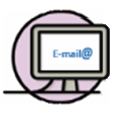 Emailenquiries@ndis.gov.au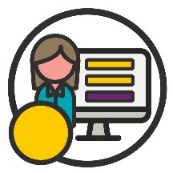 Contact & Feedback FormNDIS Online Form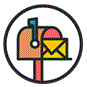 MailNational Disability Insurance Agency
PO Box 700
Canberra ACT 2601You can email use about:You can use the online form to:You can mail us to:Submit a general enquiry, feedback, compliment, or complaint Email a document, form report or letterSubmit a general enquiry, feedback, compliment, or a complaint Request a call backSend a compliment, complaint or provide feedback, Document, form, report or letterParticipant status DefinitionNewRole started within the last 29 days. Ending soonRole ends within the ne29 days Report typeFiltersNotificationsReceived date fromReceived date toNotification categoryMy participantsRole start dateRole end dateFrom dateTo dateProvide roleParticipant budget reportFirst letter of participant surnamesRole start date fromRole start date toPACE claims history reportClaim submitted dateSupport start dateClaim Status, orA Specific claim reference number.